User:
schaumberger-loewen
Offline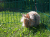 Zeit:25.02.2011 22:57:44Nachricht:Hallo, 
bin durch Zufall hier gelandet und muss sagen euer Hovi ist echt ein super schöner Hund.
LG von den Schaumberger-LöwenName:Andrea+Barnie 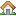 E-Mail:hsyrwatkaaol.com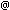 Homepage:http://www.hovawart-barnie.deZeit:24.02.2011 09:35:18Nachricht:...muss mal wieder einen lieben Winter-Gruss vom Bodensee dalassen...der (fast)-SCHWARZE entwickelt sich ja prima!!! Weiter so!!
Grüssle - Andrea+BarnieName:TinaHomepage:-Zeit:23.02.2011 08:05:33Nachricht:Liebe Carina,
wir gratulieren euch recht herzlich zu eurem "Nachwuchs"!!! Lieben Gruß, Tina mit Samtpfoten und Familie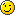 Name:Litchy Homepage:http://www.dogpassion.plusboard.deZeit:19.02.2011 20:03:10Nachricht:Hallo Hundefreund!
Wir bauen uns gerade ein kleines, ganz besonderes Forum auf
und suchen noch fleißige User genauso wenn sich das Forum etwas füllt
noch fleißige Team Mitglieder!
Wir hoffen ihr schaut mal bei uns vorbei!
Aller Anfang ist schwer, doch hat jeder eine Chance verdient oder?!
Wir freuen uns auf euch!!!

LG Litchy vom Forum Team
www.dogpassion.plusboard.de Name:Katrin und Shirin E-Mail:infoherzfleck-dalmatiner.deHomepage:http://www-herzfleck-dalmatiner.deZeit:16.02.2011 18:19:00Nachricht:Hallo Carina, 

Danke für deinen netten Gästebucheintrag! Tolle Homepage und Baro gefällt mir auch sehr gut. Ich dachte immer Hovis hätten eine braune Maske - sehr schick, so (fast) ganz in schwarz. Viele Grüsse aus Regensburg!Name:Mona mit Bonny E-Mail:mikro.striegelt-online.deHomepage:http://www.jemako-de-striegel.deZeit:13.02.2011 19:34:06Nachricht:Weißt du was mir so gefällt an Baro? Das er so wenig Marken im Gesicht hat! Ich steh total auf schwarze Köppe!!! 
Wohnsz du weit weg von Bad Saulgau?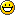 Kommentar:Hallo Mona :-),
wir wohnen genau zwischen Regensburg und Ingolstadt... Ist noch Niederbayern aber fast Oberpfalz und fast Oberbayern :-)))Name:Ute(Froni) E-Mail:ute100759arcor.deHomepage:http://www.lord-von-embachtal.deZeit:08.02.2011 22:42:58Nachricht:Deine Hp hat sich ja richtig verändert.Sieht aber toll aus. 
Lg Ute Elektra ,Elvis und der AdelName:JessiHomepage:-Zeit:07.02.2011 10:41:02Nachricht:Eine schöne HP habt ihr.

Liebe Grüße JessiName:Elisabeth E-Mail:lizrickegmx.deHomepage:http://www.hovawarte-vom-roehrtal.deZeit:23.01.2011 16:28:44Nachricht:Hallo Carina,
deine neue Homepage gefällt mir sehr gut.
LG Elisabeth mit Lexa und Bakira 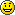 Name:TessieE-Mail:tessie.foerstert-online.deHomepage:-Zeit:23.01.2011 14:23:50Nachricht:Hallo Carina,
sehr schön ist sie geworden deine neue HP. 
Ganz liebe Pfotenabdrücke
von Tessie mit Luna und Balou.Name:Alexandra und Jackson E-Mail:TA-Faerbert-online.deHomepage:http://www.jackson-der-hovawart.deZeit:23.01.2011 10:36:13Nachricht:Hallo schöner Baro,
Sag mal Deinem Frauli, sie hat Deine neue HP seeehr schön umgestaltet, gefällt uns sehr gut Name:Martina mit Barro E-Mail:dinnigo4more.deHomepage:http://www.r-eysel.deZeit:23.01.2011 09:25:36Nachricht:Hallo Carina,
die neue Seite gefällt mir seeeehr gut ... gratuliere. 
Viel Freue weiterhin mit Baro, dem Fotografieren und dem Bearbeiten.
LG aus dem Münsterland
Martina mit BarroName:Angelika mit BrendaE-Mail:angelika-nikoleit-online.deHomepage:-Zeit:22.01.2011 21:12:07Nachricht:Hallo Carina
Echt klasse Baros
Homepage.
LG Angelika Name:Ilona mit Yaspar E-Mail:yaspi07t-online.deHomepage:http://www.yaspar-vom-fleischereck.deZeit:22.01.2011 17:52:03Nachricht:Liebe Carina! 

Schön hast du Baros HP gestaltet! Man liest und sieht, wie sehr du ihn liebst. 

VlG Ilona mit dem Blondbären Name:Marina mit Aleiga E-Mail:hovawart-zuchtemail.deHomepage:http://www.traum-hovawart.deZeit:22.01.2011 17:39:55Nachricht:Liebe Carina,

ich wünsche Dir viel Freude mit Deinem Baro und Deinen Hobbies Hund / Fotografie / Homepagegestaltung! Pass nur gut auf Dich auf, denn jedes Hobby für sich kann süchtig machen 

Liebe Grüße
Marina mit AleigaName:Katrin E-Mail:infogeester-blick.deHomepage:http://www.geester-blick.deZeit:22.01.2011 16:43:18Nachricht:Hallo Carina!
Eine schöne HP hast Du hier erstellt. Klasse! LG, Katrin mit Ginny Name:Claudia E-Mail:c.esergmx.deHomepage:http://www.hovawarte-vom-staudalaendle.deZeit:22.01.2011 16:04:12Nachricht:Hallo liebe Carina, 

ich musst auch gleich mal gucken kommen. Tolle Homepage hast Du da gezaubert 

Liebe Grüße
Claudia Name:Weltenbummler´s PetraHomepage:-Zeit:22.01.2011 14:32:23Nachricht:Hallo Carina ,
Deine neue HP ist sehr geschmackvoll gestaltet und die Mühe,
die Du Dir gegeben hast hat sich gelohnt!
Unsere Pfotenabdrücke hinterlassen wir sehr gerne
und grüßen Dich herzlich
Petra mit Branka und Basko Name:Loise E-Mail:strehsec2i.netHomepage:http://www.123hjemmeside.no/hovetronnesdalliZeit:22.01.2011 14:18:44Nachricht:Eine shr schöne HP hast du da gezaubert, bin auch immer noch dabei.
Grüsse aus dem hohen Norden !
Loise und DalliName:Helga Lummerland ;) Homepage:http://www.bigben-balou.deZeit:22.01.2011 13:23:19Nachricht:Hallo Carina, ich finde die neue HP ist Euch sehr gut gelungen! Liebe Grüße
HelgaName:Antje mit Emily E-Mail:lieschensyltme.comHomepage:http://emilys-sylt.deZeit:22.01.2011 12:02:59Nachricht:Hallo Carina,

tolle Homepage und toller Hund !
Ich wünsche Euch weiterhin ganz viel Spaß miteinander ! 
Und wegen Deinem Leinen - und Halsband"tick" - schau doch mal auf unserer HP vorbei 

Liebe Grüsse von der Insel Sylt

Antje mit EmilyName:Maria und Jane E-Mail:ClauderMweb.deHomepage:http://www.freakyjane.de.tlZeit:22.01.2011 10:54:43Nachricht:Hey Ihr lieben,
die überarbeitete HP sieht suuuuuper aus!!! 
Wir hoffen euch geht gut!!! 
LG Maria und JaneName:Helga u. Bernd E-Mail:bjpgmx.deHomepage:http://www.langstockhaarschaeferhunde-ww.deZeit:20.01.2011 10:56:38Nachricht:Hallo Carina,
muss Dir ein riesengroßes Kompliment machen. Deine Homepage ist einfach Spitze und Baro natürlich auch. Er ist zu einem wunderschönen Junghund heran gewachsen. Ich wünsch Dir noch jede Menge Spaß mit ihm und daß er gesund steinalt wird Name:Franci E-Mail:francidogs-with-soul.deHomepage:http://www.dogs-with-soul.deZeit:13.01.2011 18:28:37Nachricht:Hallo ihr Lieben, 

bin gerade durch ein anderes Gästebuch auf eure Homepage gelangt. 
Ich möchte euch recht herzlich zu uns ins http://www.dogs-with-soul.de 
einladen und würde mich sehr freuen, wenn ich euch bei uns 
begrüßen dürfte. 
Eure Seite ist wirklich klasse und vor allem eurer Baro.

Wir sind im Februar gestartet und haben bis dato viel Spaß miteinander. 
Bei uns geht es rund um den Hund und jeder versucht dem anderen 
zu helfen. 

Auch eine User und Haustiere Ecke haben wir eingerichtet, um einfach auch 
mal über alltägliche Dinge zu reden. Jeden Monat finden Fotowettbewerbe 
statt. Bei dem Hundewettbewerb erwartet dem Sieger ein 5€ Gutschein für 
http://www.lemis17.de 

Schaut doch mal vorbei, wir beißen nicht, sondern freuen uns 
immer über neue User und deren Hunde. 

Liebe Grüße,
Franci & RudelUser:
ottojacobi
Offline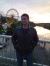 Zeit:10.01.2011 05:53:45Nachricht:Na da lasse Ich mal Liebe Grüsse da.Danke für Deinen eintrag bei mir.Ich hatte auch mal Hunde..Finde Deine Hp sehr informaitiv und gut gelungen..weiter so..Lieber gruss otto
http://ottojacobi.de.tl/Name:Mona mit Bonny E-Mail:mikro.striegelt-online.deHomepage:http://www.jemako-de-striegel.deZeit:09.01.2011 20:36:13Nachricht:Habe gerade im Forum gelesen, dass du auch einen Leinen Tick hast 
Dachte ich schau mal rein hier ! Respekt!!!!
Unsere Herzchen sind fast gleich alt. (25.04.2010)
Mein Hering hat allerdings noch nicht mal 24 kg....
Liebe Grüße
Mona (Habe leider keine spezielle Hovi Homepage...) :-Name:Bernd-J.Pick E-Mail:bjpgmx.deHomepage:http://www.langstockhaarschaeferhunde-ww.deZeit:09.01.2011 17:35:16Nachricht:Hallo,
habe gerade mal eine Rundfahrt auf Eurer HP gemacht.
S U P E R !!!!
Euer Hund sieht spitze aus.

Liebe Grüße

Die Westerwälder Name:Isi & NoosaHomepage:-Zeit:01.01.2011 12:29:00Nachricht:Huhu, wir wünschen Dir und deinen Lieben ein tolles,gesundes 2011 !! User:
onkel-bullys-world
Offline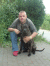 Zeit:01.01.2011 10:06:09Nachricht:hallo tolle homepage und schöner hund liebe grüße und einen pfotenabdruck von ambra Name:AndroE-Mail:A2552At-online.deHomepage:-Zeit:01.01.2011 09:49:36Nachricht:Hallo Baro,

alter Schwede. Ich und meine Leutchen wollen Dir und Deinem Rudel ein gutes neues Jahr wünschen und die besten Wünsche, Gesundheit usw. gleich hinterher. Heute Nacht war alles ganz aufregend, die vielen bunten Bilder am Nachthimmel haben mir sehr gut gefallen, auch die vielen Menschen auf der Straße war ganz toll. Meine Leutchen waren ganz stolz auf mich dass ich so ruhig geblieben bin. 
Und wie war Weihnachten bei Dir? Bei mir ganz toll, einen Baum mit Bällchen dran haben Sie aufgestellt, hat mich eigentlich nicht sonderlich interessiert, lag wohl auch dran das das grüne Ding ganz schön piekst wenn ich mit meiner Schnauze dran komme, man könnte meinen mein Rudel hat das mit Absicht gemacht. Den gaanz großen Teddybär und gleich 2 von den Footbällen die Du auch hast einen kleinen und großen haben die mir geschenkt, dass war viel wichtiger. Und das ich jetzt mit Schnauze fast bis zur Mitte vom Tisch komme finde ich ebenfalls toll (mein Rudel brummt dann immer und nein Nase vom Tisch) was die woll meinen?

So jetzt gehen wir Neujahr besuch machen, haben sie gesagt zu meinem Freund Leo, mal sehen ob alles klappt. Bis dann Dein Bruder AndroUser:
shepherdpower
Offline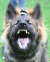 Zeit:31.12.2010 12:10:57Nachricht:Huhu Carina & Baro,

wir wollten euch fix nen guten rutsch wünschen.
Und das das Jahr 2011 für euch viiiel besser verläuft!

Alles gute.Name:Sandra E-Mail:babymaus29125hotmail.deHomepage:http://frenchivsdiego.cms4people.de/Zeit:31.12.2010 11:14:02Nachricht:Ein hübscher Hovi
Serhr schöne Seite.
Lg Sandra und die Wuffs und einen guten Rutsch ins neue Jahr!Name:Joker E-Mail:joker-lsthgmx.deHomepage:http://www.joker-vom-schloss-homburg.de.tl/Home.htmZeit:31.12.2010 10:46:03Nachricht:Hallo, Ihr Lieben!
Wir wünschen euch alles Gute und einen guten Rutsch ins Neue Jahr!
Joker und FamilieName:Jenny E-Mail:jenny.behmweb.deHomepage:http://www.malinois-elli.deZeit:31.12.2010 10:19:47Nachricht:Hallo,

na auf so einer schönen Seite hinter lässt man doch gerne seine Pfotenabdruck Baro ist wunderschön und ich wünsche euch noch ganz viel Spaß mit ihm.

Einen guten Rutsch wünscht Jenny, Malinois Elli und die Border Collies Nele und EinsteinName:Trio InfernaleHomepage:-Zeit:30.12.2010 08:48:31Nachricht:Liebe Carina
Danke für Deinen Pfotenabdruck! 
Wir wünschen Euch von Herzen ein gesundes neues Jahr 2011! Alles andere ergibt sich von selbst! Name:Ute(Froni) E-Mail:ute100759arcor.deHomepage:http://www.lord-von-embachtal.deZeit:23.12.2010 14:58:43Nachricht:Hallo Baro!
Ich und mein Rudel wünschen euch Frohe Weihnachten und ein guten Rrutsch ins neue Jahr.
Lg dein Lord mit Rudel Name:-Homepage:-Zeit:23.12.2010 13:34:07Nachricht:Hallo Carina und Baro ! 
Wir wünschen Euch schöne Feiertage und ein besinnliches Fest ! 
Frohe Weihnachten ! 
Gruß Steffi und Lennon ! Name:Helga u. Bernd E-Mail:bjpgmx.deHomepage:http://www.langstockhaarschaeferhunde-ww.deZeit:23.12.2010 11:05:46Nachricht:Hallo Ihr Lieben,
wir wünschen Euch schöne Weihnachtsfeiertage und einen guten Rutsch ins neur Jahr. Habt Ihr Euch schon eingelebt im neuen Zuhause? Wenn's Telefon mal da ist, müssen wir's unbedingt mal testen. 
Liebe Grüße
die Westerwaldbande User:
shepherdpower
OfflineZeit:22.12.2010 12:42:50Nachricht:Wir wünschen auch Frohe Weihnachten!!!!

Schönes Fest, tolle Feiertage und ganz viele Geschenke!

LgName:Anna und Wanda E-Mail:annapechweb.deHomepage:http://wanda-rh.deZeit:18.12.2010 20:06:07Nachricht:hallo Carina, toll wie sich dein Bub entwickelt!! Wünschen Euch frohe Weihnachten und nen guten Rutsch ins neue Jahr!! Hoff das wir uns nächstes Jahr mal kennenlernen!Liebe Grüsse Anna und Wanda Name:Joker vom Schloss Homburg E-Mail:joker-lsthgmx.deHomepage:http://joker-vom-schloss-homburg.de.tlZeit:16.12.2010 15:58:45Nachricht:Hi Leute, Baro entwickelt sich toll. Ein ganz hübscher Kerl.
Schöne Grüße aus Moskau.Name:Анжела Homepage:http://arangmops.jimdo.com/Zeit:16.12.2010 10:45:48Nachricht:Let New year that on a threshold,
Will enter into your house, as the kind friend!
Let will forget to you road
Grief, a hardship and an illness!
Let will come in a year the future
Both good luck, and success!
Let it will be best,
The most joyful for all!Kommentar:Thanks for your guestbook entry.
I was very pleased and wish you all the best for new year...Name:Silke & Chris mit BaroE-Mail:Bonny2708gmx.deHomepage:-Zeit:16.12.2010 06:06:13Nachricht:Wir wünschen euch alles Liebe und Gute in eurem neuen Heim.
Viele Grüße aus dem Westerwald.
Baro mit Rudel Name:Maria und Jane E-Mail:ClauderMweb.deHomepage:http://www.the-fighting-jane.npage.deZeit:13.12.2010 10:22:08Nachricht:Hey Ihr lieben,
auch ich und Jane wollten euch mal liebe Grüße hier lassen! Die HP ist super geworden!!! Und Baro ist ein so toller großer Bub geworden!!! *schwärm* Ich bin froh das Ihr euren Baro gefunden habt! Nach dem schrecklichen Vorfall mit eurem geliebten Basco kam er wie ein Engel der Baro 
Habt eine wunderschöne Zeit zusammen!!! Liebe Grüße Maria und JaneName:Melanie  E-Mail:MWoesst-online.deHomepage:http://schaeferhund.seite.com/Zeit:08.12.2010 16:00:05Nachricht:Hallo Carina,

Dein Baro ist vielleicht schon groß geworden! Und wunderschön ist er!

Ich wünsche Euch eine schöne Winterzeit!

Und natürlich lasse ich diese Seite nicht aus den Augen 

Liebe Grüße Melanie mit Terror - Rudel Name:Ute(Froni) E-Mail:ute100759arcor.deHomepage:http://www.lord-von-embachtal.deZeit:06.12.2010 18:57:50Nachricht:Hallo Baro
Hab hier mal mit Frauchen geschnüffelt und muß sagen supi Hp. Wir kommen öfter zum schnüffeln hier gefällt es uns supi.lg dein Lord mit seinen Untertan UteName:Nicole E-Mail:nicoleretriever-pfotenfreunde.deHomepage:-Zeit:24.11.2010 19:18:17Nachricht:Eine wirklich schöne Seite habt ihr da gezaubert.
Viel Spaß mit euren süßen Schatz und der kleinen Mieze.
lg Nicole & Ben Name:AndroE-Mail:A2552At-online.deHomepage:-Zeit:15.11.2010 16:14:03Nachricht:Hallo alter Junge,
ich hoffe Dir geht es gut. Hatte am Wochenende ein paar Probleme mit dem Magen. Jetzt denke ich ist alles wieder OK, zwei Tage vorher hatte ich Lust auf einen Kugelschreiber als meine Chefin unterwegs war. Hatte zur Folge das ich zum TA musste und eine doofe Spritze zum K.... bekam. Vom Kugelschreiber war aber nichts mehr zusehen (Hä, schob verdaut)Neue Fotos von letzter Woche werden demnächst an Dein Frauchen verschickt.

Aber wegen was ich mich überhaupt melde, Auf Deinen neuen Bildern hast Du ein Rugby Ei im Maul, Will ich auch haben!!!!!!!! Wo muss mein Alter dies kaufen, kannst Du mal nachfragen bei deinen Leuten?
Ach so auf vielen Bilden könnte man uns durchaus ganz schnell verwechseln.

Bis zum nächsten Mal

Dein Bruder Andro 
Wuff WuffName:Ecco Homepage:http://ecco-vom-domaeneland.deZeit:04.11.2010 21:38:15Nachricht:Hi Carina!
Danke für Deinen Besuch auf meiner Seite und für den netten Pfotenabdruck!
Ihr habt ja auch eine wunderschöne und interessante HP gebastelt - Kompliment!
LG!Karin mit EccoName:Alexandra, Thorsten und Jackson E-Mail:ta-faerbert-online.deHomepage:http://www.jackson-der-hovawart.deZeit:03.11.2010 20:00:20Nachricht:Hallo Carina,
Vielen Dank für Deinen lieben Pfotenabdruck, das wollen wir doch auch gleich schnell erwiedern.
Ich habe Dir ja schon im Portal geschrieben, das ich Deinen kleinen Plüschbomber klauen könnte, aber Du läßt mich ja nicht 
Deine HP gefällt mir seeeehr gut 
Ich wünsche Euch weiterhin viel spass mit der süßen KnutschkugelUser:
schaeferhunduseinbeardiekumpel
Offline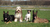 Zeit:03.11.2010 09:25:06Nachricht:Hallo, Carina!
Eine schöne HP habt Ihr da.
Macht weiter so :-)
lg Martina mit Duke & ElrondUser:
shepherdpower
OfflineZeit:02.11.2010 18:10:54Nachricht:Huhu Carina & Baro,

tooooolle neue Bilder, groß geworden der "kleene" :-)

Hoffe er hält euch ordentlich auf trap *g*

Lg
JuleName:TessieE-Mail:tessie.foerstert-online.deHomepage:-Zeit:31.10.2010 20:26:32Nachricht:Hallo Carina,
eine wirklich schöne HP hast du da für deinen Baro gebastelt.
Ganz liebe Pfotenabdrücke und zwei dicke Schlapper für deinen Bub von Luna und Balou.
Liebe Grüße Tessie Kommentar:Danke für eure lieben Pfotenabdrücke Tessie... Freuen uns wirklich sehr darüber :-)Name:Ally E-Mail:infohovawart-zuechter.comHomepage:http://www.hovawart-zuechter.comZeit:31.10.2010 18:50:36Nachricht:Hallo Carina,
wow, Dein Baro ist ein toller Bursche - schön an zu sehen. Dieser Kopf, und die Augen - toll. Übrigends gefällt uns auch deine HP, list sich alles sehr gut.Mach weiter so 

Viele Grüße
Birgit mit Ally Kommentar:Vielen lieben Dank Birgit :-)Name:Andy E-Mail:infohovizucht-burggrafenberg.deHomepage:http://www.hovizucht-burggrafenberg.deZeit:30.10.2010 21:05:19Nachricht:Hallo Carina,
du hast eine wunderschöne und sehr liebevolle Seite für deinen Baro erstellt. Wir wünschen Euch alles Gute und noch ganz viel Spaß 

GLG Andy mit Fenya und NeroName:IsiHomepage:-Zeit:29.10.2010 19:43:34Nachricht:*patsch* .. , Pfotenabdruck auch von Uns.Klasse Homepage! Besonders die Tagebucheinträge sind toll zu lesen. Werd öfter mal reinschauen . LG Isi & Noosa Name:Melanie E-Mail:MWoesst-online.deHomepage:http://schaeferhund.seite.com/Zeit:26.10.2010 19:17:30Nachricht:Liebe Carina,

gerne stöber ich hier. Dein Baro wird immer hübscher!!!

Ganz liebe Grüße Melanie Kommentar:Danke für den lieben GB-Eintrag Melli :-) Ich hoff deinen beiden Fellnasen geht es auch gut *g*Name:klaus E-Mail:franconett-online-deHomepage:http://www.howyhanna.deZeit:24.10.2010 09:40:54Nachricht:Hallo ihr beiden.Möchten uns für den GB.Eintrag bedanken.Euer BARO ist aber auch ein feiner Kerl
Gruß klaus und seine acht pfotenName:Siggi Kallies E-Mail:Hjkalliest-online.deHomepage:http://www.fromdarkdevil.npage.deZeit:24.10.2010 07:32:39Nachricht:Wuff,
bin über ein anderes GB zu euch gelangt.Eine hübsche Seite, die Ihr eurem Vierbeiner gewidmet habt.Wünsche euch jede Menge Spaß mit dem Kleinen.Sorry für die dreckigen Pfoten meiner Lieblinge, aber es ist so ein sch....wetter.
Liebe Grüße
Siggi Kallies Name:Helga u.Bernd E-Mail:bjpgmx.deHomepage:http://www.langstockhaarschaeferhunde-ww.deZeit:21.10.2010 16:36:12Nachricht:Hallo Carina,
jetzt schreib ich auch mal ins GB. Bin so oft bei Euch, ohne daß Ihr es merkt,hihi. Hab mir gedacht, ich kann ja nicht immer aus der Wanne telefonieren, und ausserdem wollte ich Euren großen Zwerg noch mal sehen
lg. aus dem Westerwald Kommentar:Liebe Helga, unsere Telefonate werden irgendwann noch legendär... und ich bin so froh das wir den Kontakt weiter pflegen - du bist und bleibst meine "Basco-Oma" - mich wunderts nur das du noch keine Schwimmhäute bekommen hast *amKopfkratz* :-)Name:Kiyara/Steffi  E-Mail:nymphenvolkgooglemail.com Homepage:http://www.meinbuntesnymphenvolk.de.vu/Zeit:17.10.2010 20:25:46Nachricht:Hallo Carina, 
nachdem auch ich des Forums verwiesen wurde, habe ich endlich Deine Homepage gefunden und freue mich BaroŽs Entwicklung hier weiter verfolgen zu können ! 
Wünsch Euch weiterhin alles Gute ! Steffi Name:Ute(Froni) E-Mail:ute100759arcorHomepage:http://www.lord-von-embachtal.de Zeit:11.10.2010 12:57:03Nachricht:Hallo Carina,die Jule hat mir auch geschrieben was passiert ist.Und finde das gemein.Aber egal was pasiert,ich möchte mich nicht von dir verabschieden.Und deshalb wünsche ich mir das wir in Kontakt bleiben.Traurige Grüße Ute 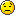 Name:PetraE-Mail:happy-hollygmx.deHomepage:-Zeit:11.10.2010 12:14:19Nachricht:Hallo Carina, die Jule hat mir geschrieben, dass man Dich aus dem Forum geschmissen hat. Hab die letzten Tage wegen dem Tod von meiner Xanni nicht alles so mitverfolgt. Es ist doch aber nichts vorgefallen? Ich fände es sehr schade, wenn es aufgrund der Rasse Deines Hundes geschehen wäre. ich werde da auch mal nachhaken. Vielen Dank auf jeden Fall für die lieben Grüße und ich hoffe, dass sich die Angelegenheit klären läßt, denn ich glaube, wir passen doch alle ganz gut zu dem Forum und haben uns gut verstanden.
Traurige und verständnislose Grüße
Petra mit den jetzt wieder vier WuffisName:SusanneE-Mail:coraxl2007googlemail.comHomepage:-Zeit:08.10.2010 21:10:40Nachricht:Liebe Carina,
erst heute bin ich auf Deine toll HP aufmerksam geworden. Gerade noch rechtzeitig um Baro zum 4. Monatstag zu gratulieren 
Ich wünsch Euch weiter so viel Freude und Glück miteinander und werd sicher ab und zu mal auf diese schöne Seite schauen.

Liebe Grüße
Susanne + Axl-BärKommentar:Vielen Dank für euren lieben Eintrag :-)Name:Diana Homepage:http://www.dianas-pferde.de.tlZeit:08.10.2010 11:03:07Nachricht:Hallo!

tolle HP! dein süßer ist so knuffig ^^ mach weiter so! Weiterhin viel spaß euch! Lg Diana & Co User: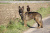 jumper-vom-schloss-homburg
OfflineZeit:06.10.2010 10:01:06Nachricht:Hallo Baro, du bist ja ein richtig süßer geworden, Wünschen dir noch viel Spaß bei deiner Familie, Lg Aline und JumperKommentar:Danke ihr zwei :-)Name:Bettina E-Mail:Chaotenauf16Pfotenhotmail.deHomepage:http://chaoten-auf-16-pfoten.timeofmusic.de/Zeit:30.09.2010 17:33:23Nachricht:Hallo, 

wollte auch mal eben einen (oder 16) Pfotenabdruck hierlassen. Dein Baro ist echt supersüß.
LG BettinaName:MoniE-Mail:mondschatten66freenet.deHomepage:-Zeit:19.09.2010 05:47:34Nachricht:eine superschöne HP,ich wünsche Euch alles erdenklich Gute für Euch, und das ihr lange lange zusammen seid Name:Ilona  E-Mail:yaspi07t-online.deHomepage:http://www.yaspar-vom-fleischereck.deZeit:17.09.2010 07:35:25Nachricht:Hallo Carina,

eine wirklich liebevolle und nette HP hast du gebastelt. Kompliment! Ich musste gerade schmunzeln. Unser Yaspar ist am 9.6. geboren, am 9.8. bei uns eingezogen und unsere Katze hieß Luzie! 

Viel Spaß mit Baro und Lucie und ich komme euch gerne wieder besuchen. Und du weißt: ein Hovi braucht mindestens 3 Jahre bis er halbwegs erwachsen ist! 
Also, nie verzagen! Kommentar:Vielen Dank für deinen lieben Eintrag Ilona...Der uns wirklich total freut :-)
Knuddel bitte Yaspar ganz lieb von mir... Er ist ein Traum...Name:Anna und Wanda E-Mail:annapechweb.deHomepage:http://wanda-rh.deZeit:06.09.2010 15:07:35Nachricht:Hi Carina, melde dich doch mal das wir uns jetzt entlich mal treffen!! Liebe Grüsse Anna und WandaName:KatjaHomepage:-Zeit:03.09.2010 08:39:30Nachricht:Hallo Carina, 
ich hab Deine Homepage zufällig gefunden. Sie ist mit so viele Liebe gemacht, echt schön zum Anschauen, und ich hab auch ein paar Tränchen in den Augen... 
Mach weiter so, viele liebe Grüsse vom BodenseeName:TinaHomepage:-Zeit:24.08.2010 10:43:52Nachricht:Meine Matschemaus!
"Das dreckigste Tier auf Erden
sollte einst das Wildschwein werden.
Doch ups, das ging daneben,
denn mein Hund begann zu leben.
Schlammige Pfoten, schmutziges Fell,
die Fliesen sind dunkel - sie waren mal hell.
Die Kleidung stets ganz originell,
beklebt mit Hundi's Winterfell.
Das Sofa hübsch mit Haar gemustert,
war es doch einst uni und duster.
Nach dem Spaziergang - ei der Daus,
sieht er wie ein Ferkel aus.
Und aus dem Fell des Matsches Rest
klebt nun auf dem Teppich fest.
Der Dreck bestimmt mein ganzes Leben -
was würd' ich für ein bisschen Sauberkeit geben!
Doch wenn er dann zum Schmusen kommt,
mag ich ihn wieder ganz prompt.
Trotz Dreck und Staub im Haus
mag ich meine Matschemaus!"Name:Martina Homepage:http://www.martina-goetz.de.tlZeit:23.08.2010 15:34:59Nachricht:Huhu,
danke für euren Besuch 
Ich muss erstmal meine Facharbeit fertig bekommen und danach werde ich auch eine neue HP aufsetzen 

Wünsche euch auf jeden Fall ganz ganz ganz viel Spaß mit dem kleinen Baro!! Er ist einfach Zuckersüß und vielleicht kann ich ihn ja auch mal kennenlernen 

Lg Martina mit Kimba und CollinName:AndroE-Mail:A2552At-online.deHomepage:-Zeit:22.08.2010 10:00:25Nachricht:Hallo Baro,
ich bin's Dein schwarzer Bruder Andro. Wie ich sehe hast Du es ja genau so gut getroffen wie ich! Ich bin genauso groß wie Du und wiege ebenfalls bei ca 10 Kg. Das Liebingswort meiner Leute ist "Nein", die alten Spassbremsen. Dass mit dem Pipimachen klappt auch schon ganz gut. Alle anderen haben zur Zeit bei uns Ferien nur ich nicht, denn ich muss einmal die Woche in Welpenschule. Ist ja ganz gut, aber anschließend bin ich wie klinisch tot und brauche fast einen Tag um mich zu erholen. Autofahren finde ich total stressig, aber ich wohne auf Land und da brauchen meine Leute so ein komisches Ding und vielleicht gewöhne ich mich ja noch daran. Ich würde mich fruene, wenn Du mir auch einmal ein paar Zeilen mailen würdest, meine Leute würden sich auch darüber sehr freuen.
Liebe Grüße, auch an Dein Frauchen

Dein AndroName:Anouk vom Drei-Städte-Eck E-Mail:familie-lennerkabelbwHomepage:http://www.hovawarte-vom-sofienfelsen.deZeit:19.08.2010 19:41:24Nachricht:Hallöle,
auch wir wollten ganz schnell einen Pfotenabdruck auf euren schönen HP hinterlassen, weiter so.

Liebe Grüße
Anouk mit Rudel
Name:WeltenbummlerE-Mail:pabbst-online.deHomepage:-Zeit:18.08.2010 13:25:32Nachricht:Hallo und ein herzliches MOIN nach Niederbayern.

Wir verfolgen eure Berichte über die süße Motte Baro im Forum ...
Eure tolle und sehr liebevoll gestaltete HP wollten wir natürlich nicht verlassen,
ohne einen Pfotenabdruck zu hinterlassen.

Herzliche Krauler für euren süßen Baro
und an euch Beide 
viele liebe Grüße von 
Petra und Achim, mit Basko und Branka
User:
langhaar-whippet
Offline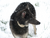 Zeit:17.08.2010 19:43:05Nachricht:Hallo Carina.

Vielen Dank für deinen lieben Gästebucheintrag bei uns. Nun habe ich mich auch mal auf deiner schöne HP umgesehen, und möchte nicht ohne einen Pfotenabdruck wieder gehen. Baro ist ja ein süßes Kerlchen, viel Spaß mit ihm! Bei uns in der Nachbarschaft lebt auch ein Hovawart, ein Riese, dem konnte man beim Wachsen förmlich zusehen.

Liebe Grüße

Anke & die Silken Fantasy LangnasenName:Joker und Familie E-Mail:joker-lsthgmx.deHomepage:http://joker-vom-schloss-homburg.de.tlZeit:16.08.2010 18:56:40Nachricht:Hallo Cousin Baro! Willkommen in der "großen" Familie! Du bist ja ein feiner Knuddelbär!!! Wenn ich deine Fotos sehe und dein Tagebuch lese, kommen mir Erinnerungen an meine Welpentage. Die nächtlichen Pippigänge, die Pfützen Zuhause, die neuen Gerüche und Geräusche, meine Menscheneltern...alles war so neu und aufregend und ein bißchen ängstigend. Aber wir sind keine Angsthasen, oder? Schon bald hast du dein Rudel im Griff! Ein Tipp von mir: immer niedlich aussehen, traurig gucken und leise winseln und schon bekommst du alles was du willst. So habe ich meine Menschen rumgekriegt! Viel Spaß in der Hundeschule, da wirst du sicherlich ein Paar tolle Kumpels kennenlernen! Aber eins kann ich dir sagen, du hast einen ganz tollen Rudel erwischt!!!
JokerName:Helga u.Bernd E-Mail:bjpgmx.deHomepage:http://www.langstockhaarschaeferhunde-ww.deZeit:11.08.2010 11:59:07Nachricht:ups, da sind mir doch glatt ein paar Buchstaben durcheinandergewirbelt, also statt nut ein "NUR" und auch nicht betüdden sondern "BETÜDDELN"
lg 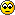 Kommentar:Is doch überhaupt kein Problem *hihi* Der Eintrag hat uns total gefreut - dankeschöööön :-)Name:Helga u.Bernd E-Mail:bjpgmx.deHomepage:http://www.langstockhaarschaeferhunde-ww.deZeit:11.08.2010 06:43:31Nachricht:Hallo Carina,
war mal wieder Basco besuchen und hab mir gedacht, mußt doch mal nachsehen, was Baro so macht. Er ist ja wohl ein absoluter Knuddelbär.Einfach nut süß. Bald werde ich auch wieder so kleine Knopfaugen betüdden dürfen. Freu mich schon riesig auf diese Aufgabe. So bis bald mal, liebe Grüße und ich drück Dich ganz fest Name:Uschi E-Mail:u.doss58web.deHomepage:http://www.vom-hexenblut.deZeit:10.08.2010 20:52:54Nachricht:Hi,mußte sofort einen Gegenbesuch starten!
Egal für welche Rasse Du Dich entschieden hast , wichtig ist das Dein gesund gesund bleibt!Ich wünsche Dir viel Jahre Glück und Freude mir ihm!

Übrigens Hovi`s waren mir bekannt. Name:Kris E-Mail:Timokrisweb.deHomepage:http://www.von-der-hohen-brach.de/Zeit:09.08.2010 13:15:43Nachricht:LIeber Baro,
wünsche Dir in Deinem Rudel alles Liebe und Gute, Du hast sicherlich das beste Rudel erwischt, was man sich so wünschen kann!

Alles Liebe 
Kris mit Haakon und AkeeboKommentar:Euer Eintrag freut uns gewaltig Kris. Dankeschön *g*Name:Claudia und Fokko  E-Mail:cc-photot-online.deHomepage:http://www.devildogsworld.deZeit:07.08.2010 21:01:42Nachricht:Hallo & Wuff 

bin ich gerade über Deine Homepage gestolpert und muss sagen es hat mir sehr gut gefallen .

Ich dachte , ich lad Dich einfach mal in unser Devildogsforum ein .Wir sind noch ein verhältnismässig junges Forum und freuen uns sehr über schreibfreudige User , die sich mit uns üver Hunde unterhalten .
Wir sind eine tolle Truppe und tierliebe Menschen sind immer sehr Herzlich Willkommen.


Hier wird über Erziehung , Hundesport , Probleme , Krankheiten und vieles mehr geplaudert . Die Zweibeiner kommen aber dadurch noch lange nicht zu kurz .

Wir haben auch eine schöne Umfangreiche Kochecke für die Zweibeiner .


Wir würden uns sehr freuen, mal mit Euch persönlich über Eure Tiere zu plaudern und sich auszutauschen, wir haben auch noch anderes dort zu bieten, wie einen Chat, einen monatlichen Fotowettbewerb ....und noch vieles mehr
Vielleicht gefällt es Dir ja bei uns.
Liebe grüße von Claudia & Fokko Name:Aline und Jumper E-Mail:A.Garbotzweb.deHomepage:http://www.jumper-vom-schloss-homburg.de.tlZeit:06.08.2010 13:47:00Nachricht:Hallo Ihr Lieben, jetzt muss ich auch mal einen gruß da lassen. 
Baro du hast richtig glück zu diesem Rudel zu kommen.Sie haben dich ja jetzt schon sehr lieb, was wohl ist wenn du erst mal in ihrem Haus wohnst =) 

Ganz Liebe Grüße Aline Und Jumper Name:Angela E-Mail:aj_1980hotmail.deHomepage:http://camiro-allando.de.tlZeit:06.08.2010 07:54:42Nachricht:Hallo Carina,
vielen dank für deinen Pfotenabdruck.Tolle HP hast du.Ich wünsche euch viel Glück und Spass mit dem süssen zuwachs.
Liebe GrüsseName:Andy E-Mail:infohovizucht-burggrafenberg.deHomepage:http://www.hovizucht-burggrafenberg.deZeit:02.08.2010 21:30:39Nachricht:Hallo Carina,

jetzt ist die Wartezeit ja nicht mehr lange und Baro zieht ein. Wir wünschen Euch ganz viel Spaß mit dem süssen Burschen. Die Welpenzeit ist mit die schönste Zeit, genießt sie!! Name:Anna und Wanda E-Mail:annapechweb.deHomepage:http://wanda-rh.deZeit:31.07.2010 18:14:57Nachricht:hey jetzt dauerts ja nicht mehr lange bis der kleine kommt.Wünsche euch ganz viel Spaß mit dem FratzHoff wir sehen uns bald.Liebe Grüsse Anna und WandaUser:
lhasaapso
Offline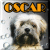 Zeit:31.07.2010 13:06:23Nachricht:Hallo Carina , danke für deinen Besuch auf meiner Seite. Ich habe hier auch mal gestöbert und muss sagen , schöne Seite und tolle Fotos die da schon zu sehen sind . Ich gehe mal ganz stark davon aus das noch jede Menge tolle Fotos erscheinen werden . Ich wünsche dir und deinen Tieren alles Gute und das sie lang gesund bleiben .Ich werde euch auf jeden Fall wieder besuchen 

LG Grit User:
shepherdpower
OfflineZeit:30.07.2010 17:24:40Nachricht:Besser später als nie =)

Danke für deinen GB!
Tolle Homepage haste hier für den kleinen Baro gezaubert!

Mensch und bald ist er bei euch, freut mich total für euch :-)
Bin schon auf vieeeeeeeeele Bildchen und Berichte gespannt.

Lg
JuleKommentar:Danke Jule,
freut mich sehr das du geschrieben hast :-)Natürlich gibt es dann ganz viele Bilder und berichte :-)*freu*Name:Stefanie & Thea E-Mail:infointergalaxis.deHomepage:http://intergalaxis.de/Zeit:30.07.2010 07:17:47Nachricht:Hallo Carina,
vielen Dank für deinen Besuch auf meiner HP, da komm ich gleich mal schnell zu dir gehuscht 
Deine Seite gefällt mir sehr gut, schöne Farben und klare Linien und kein Schnickschnack. Du solltest unbedingt etwas "vorschlafen" , denn in 7 Tagen ist nichts mehr wie es vorher war 
Liebe Grüße und viel Spaß bei der Vorfreude sendet dir Stefanie mit TheaName:Andrea und Barnie E-Mail:hsyrwatkaaol.comHomepage:http://www.hovawart-barnie.deZeit:29.07.2010 18:26:17Nachricht:Wir geben das Kompliment in Sachen "homepage" gerne zurück und sicherlich könnt ihr es kaum erwarten, bis euer BARO einzieht!!!
Liebe Grüsse vom Bodensee - Andrea und BarnieName:Mel Homepage:http://schaeferhund.seite.com/Zeit:27.07.2010 15:57:36Nachricht:Liebe Carina,

danke für Deinen Gästebucheintrag!

Auch ich tummel mich regelmässig hier rum.

Ich freu mich schon so auf Baro Bilder, und bin schon ganz gespannt auf seine Entwicklung *hippel*

Liebe Grüße MelanieName:Patricia Krauss E-Mail:p.kraussaon.atHomepage:http://tiroler-fellnasen.de.tlZeit:23.07.2010 19:25:37Nachricht:Hallöchen
Bin mal bei euch zum Gegenbesuch eingetroffen und will auch hier einen Pfotenabdruck hinterlassen. Wünsche euch für euch und den süßen Baro alles gute und viel Spaß mit dem Bärchen. Werde ab und zu hier mal nachschauen, wie es euch so geht 
lg Patricia und die Tiroler FellnasenName:ichHomepage:-Zeit:14.07.2010 20:29:34Nachricht:Hi Carina!
Super HP, hast du wiedermal super gestaltet! Mach weiter so und viel Glück mit eurem Hovi. 
GLGUser:
sigrid-mueller
Offline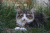 Zeit:13.07.2010 18:12:52Nachricht:Huhu! 
Eure Homepage ist schon sehr schön geworden und Baro ist ein echter Schatz. Ich bin gsepannt, wie sich der kleine macht und schaue mal wieder bei euch vorbei.
LG
SigridName:Sylvia E-Mail:sylvia.b.naebersarcor.deHomepage:http://www.hovawart-cenzo.deZeit:13.07.2010 04:43:19Nachricht:Hallo Carina,
da habt ihr euch aber einen tollen Burschen ausgesucht.Ich wünsche euch,das die Zeit bis Baro bei euch einzieht wie im Flug vergeht,und bin gespannt auf die tollen Fotos und Berichte von dem Burschen.
Liebe Grüße
Sylvia mit Cenzo und Amy Name:PetraE-Mail:pabbst-online.deHomepage:-Zeit:10.07.2010 18:57:01Nachricht:Hallo du kleiner süßer Hopser,
ich kann gut verstehen, dass dein Frauli es kaum erwarten kann dich in den Arm zu nehmen...
Wir sind schon auf die Fotos von eurem Kennenlernen
gespannt.
Liebe Grüße
Petra mit Basko Name:Martina E-Mail:martina.eyselonline.deHomepage:http://www.r-eysel.deZeit:10.07.2010 08:35:07Nachricht:Hallo Carina,
Dein Baro ist ja ein ganz Süßer. Bin sehr gespannt auf weitere Bilder und Berichte ... 
Liebe Grüße
Martina mit BarroName:Joker und sein Rudel E-Mail:joker-lsthgmx.deHomepage:http://joker-vom-schloss-homburg.de.tlZeit:05.07.2010 09:13:55Nachricht:Hallo kleiner Baro,
du bist mein einziger Cousin, der kein Langhaar Schäferhund ist :-) aber genau deshalb bist du etwas besonderes! Ich freue mich schon riesig auf dich und würde dich gern in unserem großen Rudel willkommen heißen! Leider ist mein Freund Basco zu früh von uns gegangen und so konnten wir nicht mehr zusammen die Wiesen unsicher machen. Aber ich bin mir sicher, dass wir beide uns prächtig verstehen werden und mal zusammen auf Jagt gehen :-)
Cousin JokerName:Helga u. Bernd E-Mail:bjpickgmx.deHomepage:http://www.langstockhaarschaeferhunde-ww.deZeit:05.07.2010 08:49:54Nachricht:Haben Euch grade besucht und wollten nicht verschwinden, ohne einen Pfotenabdruck zu hinterlassen Name:NellaHomepage:-Zeit:05.07.2010 06:22:37Nachricht:Mein Gott bist Du knuffig!!!!
Ein wahres Geschenk vom Basco für Dein neues Frauchen - ich freu mich auch schon sehr Dich bald life erleben zu können. Bis bald User:
hovawart-baro
Offline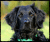 Zeit:04.07.2010 21:20:35Nachricht:Lieber Baro,
wir freun uns total auf dich...
Wir hoffen die Zeit vergeht ganz ganz schnell und wir bekommen bald wieder neue Bilder von dir damit wir dein Wachstum weiterhin beobachten können...

Dein baldiges Rudel,
Carina und Tobias mit Lucy 
